PM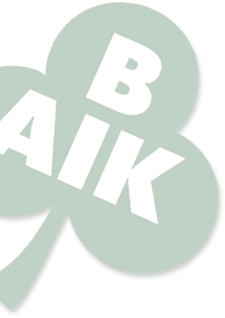 Välkomna till Bergnäsets AIK:s vårtävling söndag 22 maj		LYCKA TILL!SAMLING OCHPARKERING:Hedskolan, Bergnäset. Vägvisning från infartsvägen mot Luleå genomBergnäset (vid rödljusen vid Sibylla grillen).STARTTID:Första start:Sprint kl. 11.00.Medeldistans kl. 13.00STARTPLATS:Sprint: start vid TC.Medeldistansen: samtliga klasser: ca 1700 m väg. Röd-vit snitsel. OBS: Korsande trafik på väg till start för medeldistansen, var försiktig vid passage av vägen!BANLÄNGDER:Medeldistans; se startlista.OBS: Samtliga banor på mellandistansen korsar trafikerad väg via en gångtunnel där en kontroll finns (ska stämplas på vanligt sätt). Den trafikerade vägen får endast korsas här i övrigt är den förbjudet område längs vägen.SKUGGNING:Tillåten i Inskolnings-, U-, och Öppen -klasserna.STÄMPLINGS-SYSTEM:Sportidents elektroniska stämplingssystemBrickor kan hyras för 25 kr. (Ej återlämnade brickor faktureras 330 kr.)MAXTID:Sprint 1 timMedel 2 timKARTA:Sprint: Bergnäset; Skala 1:5 000 i Sprintnorm; Ekvidistans 2,5 mReviderad 2010Medeldistans: Bergnäset/Gäddvik; Skala  000; Ekvidistans 2,5 m; från 2005 reviderad 2011OBS: Stenar mindre än kartnormen är markerade på kartan.TERRÄNG:                Torr, mestadels mycket lättlöpt skogsmark, delvis mycket stigrikMycket liten kupering.MÅL:Röd-vit snitsel från sista kontrollen.FÖRBJUDNAOMRÅDEN:Kom ihåg att på kartan markerad tomtmark är förbjudet område.NUMMERLAPPAR:För D/H 10-75 i sprintdistansen.Nummerlappar finns vid starten.ÖPPNA BANOR:Sprint:Inskolning och U1  	1 300 mU2           	    	1 580 mÖ2                          	1 580 mÖ5                		2 810 mÖ8		3 200 mAnmälan vid tävlingsexpeditionen: kl. 10.30 – 11.00.Medeldistans:Inskolning och U1	2 300 mU2		2 300 mÖ2		2 300 mÖ5		4 300 mÖ8		4 600 mAnmälan vid tävlingsexpeditionen: kl. 12.30 – 13.00.Avgift: 17 år och äldre, 90 kr; 16 år och yngre, 50 krSTART –STÄMPLING:Gäller för öppenklasser, U-klasser och inskolning.MINIKNAT:I anslutning till TC. Möjlig starttid kl. 12.00 – 12.30DUSCH OC	OMKLÄDNING:Inomhus; i Hedskolan, vid TC.OBS: Inga orienteringsskor i omklädningsrummen.TOALETTER:Finns vid TC. Inga toaletter vid startplatsen.SERVERING:Enkelt marketenteri.PRISER:Sammanlagt resultat (placering), till vinnaren i D/H 21 och D/H 20 och till de tre första i klasserna D/H 18 och D/H 16 samt till alla i klasserna D/H 10-14, Inskolning, U1, U2 och till barn i öppna klasser.Priser lottas i övriga klasser.PRISUTDELNING:Efter avslutad tävling.